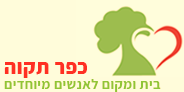 "להעז ולחלום"  - טופס הרשמהשם: _________________________________________________________________   טלפון נייד:   ___________________________________________________________דוא"ל: _______________________________________________________________   מקום עבודה + תפקיד:  ____________________________________________________. הרשמה ליום העיון – יום ב' 11.11.19 – 150 ₪  (לנרשמים עד ה- 15.10.19-  130 ₪) הרשמה ליום העיון + סדנא יום ג' 12.11.19 – 220 ₪  (לנרשמים עד ה- 15.10.19-  200 ₪) הרשמה ליום העיון+ סדנא יום ה' 14.11.19 – 220 ₪  (לנרשמים עד ה- 15.10.19-  200 ₪)מועד אחרון להרשמה- 1.11.2019את טופס הרשמה יש להעביר במייל : ofral@kfartikva.org.il  או בפקס:  04-9838602  את התשלום ניתן לבצע: בהמחאה לפקודת כפר תקוהלמשלוח בדואר לכתובת:כפר תקוה, ת.ד 17, קריית טבעון 36100בהעברה בנקאית : פרטי חשבון:בנק פועלים 12חשבון 369479סניף 719עבור: כפר תקוהמטרת העברה-יום עיון להעז לחלוםחתימה______________________   תאריך _____________________